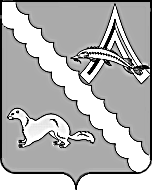 АДМИНИСТРАЦИЯ АЛЕКСАНДРОВСКОГО РАЙОНАТОМСКОЙ ОБЛАСТИПОСТАНОВЛЕНИЕВ соответствии со статьёй 179.3 Бюджетного кодекса Российской Федерации,ПОСТАНОВЛЯЮ:Утвердить Порядок разработки, утверждения и реализации ведомственных целевых программ  муниципального образования «Александровский район» (далее – Порядок) согласно приложению к настоящему постановлению.Установить, что Порядок применяется к правоотношениям, возникающим при разработке, утверждении и реализации ведомственных целевых программ муниципального образования «Александровский район» начиная с ведомственных целевых программ муниципального образования «Александровский район» на 2019 год и плановый период 2020 и 2021 годов.Структурным подразделениям и органам Администрации Александровского района при разработке и реализации ведомственных целевых программ муниципального образования «Александровский район» руководствоваться требованиям Порядка.Признать утратившим силу постановление Главы Александровского района Томской области от 31.12.2008 № 977 «Об утверждении Положения по разработке, утверждению и реализации ведомственных целевых программ».Настоящее постановление вступает в силу со дня официального опубликования (обнародования) за исключением пункта 4 настоящего постановления. Пункт 4 настоящего постановления вступает в силу с 1 января 2019 года.Контроль за исполнением настоящего постановления возложить на Первого заместителя Главы Александровского района Мумбера В.П.Глава Александровского района                                                                       И.С. КрыловВолкова Н.П.2 40 81Рассылка:Первый заместитель Главы Александровского районаОтдел экономикиФинансовый отделОтдел образованияОтдел культуры                                                            			Приложение к постановлению Администрации  Александровского района Томской области  от 15.08.2018   № 983Порядок разработки, утверждения и реализации ведомственных целевых программмуниципального образования «Александровский район»1. ОБЩИЕ ПОЛОЖЕНИЯНастоящий Порядок определяет процесс разработки, утверждения и реализации ведомственных целевых  программ муниципального образования «Александровский район».В настоящем Порядке используются следующие понятия и термины:ведомственная целевая программа муниципального образования «Александровский район» (далее - ВЦП) - документ, включающий в себя комплекс мероприятий, увязанных по ресурсам и срокам, финансируемых за счет средств бюджета района и направленных на достижение поставленной цели и решение одной из задач подпрограммы муниципальной  программы муниципального образования «Александровский район» (далее – муниципальная программа);субъекты бюджетного планирования (далее - СБП) - структурные подразделения  или органы Администрации Александровского района, ответственные за разработку и реализацию ВЦП, которые являются участниками муниципальных программ, разрабатывающие ВЦП;цель ВЦП - задача подпрограммы муниципальной программы, на реализацию которой направлена ВЦП, соответствующая одной из задач СБП, указанной в положении о СБП (уставе СБП);мероприятие ВЦП – действие или совокупность действий в отношении определенных объектов, дающих четкое представление о содержании производимых работ и направленных на реализацию полномочий СБП, в том числе по оказанию муниципальных услуг и (или) выполнению муниципальных работ;непосредственный результат - выраженный в количественно измеримых показателях результат, характеризующий реализацию мероприятий, в том числе результат оказанных муниципальных услуг (выполненных муниципальных работ);конечный результат - выраженный в количественно измеримых показателях результат достижения цели ВЦП, характеризующий общественно значимый результат деятельности и полученные социальные эффекты.2. РАЗРАБОТКА ВЦП3. ВЦП разрабатываются СБП ежегодно на очередной финансовый год и плановый период с учетом:предельного объема бюджетных ассигнований на три года, доведенного СБП Финансовым отделом Администрации Александровского района Томской области (далее – Финансовый отдел) (в случае если СБП является структурным подразделением Администрации Александровского района, предельные объемы доводятся Администрацией Александровского района);положения о СБП (устава СБП);необходимости достижения показателей задачи подпрограммы муниципальной программы, на решение которой направлена ВЦП;фактически достигнутых результатов в ходе реализации ВЦП в предшествующем периоде;анализа данных ежегодного мониторинга реализации ВЦП, осуществляемого в соответствии с пунктами 30 - 32 настоящего Порядка, и результатов оценки эффективности муниципальной программы, в состав которой входит ВЦП.Перечень ВЦП на очередной финансовый год и плановый период определяется руководителем СБП.4. ВЦП формируются двух типов:первый тип ВЦП включает мероприятия, направленные на реализацию функций СБП, носящих постоянный характер, включая оказание муниципальных услуг и выполнение муниципальных работ муниципальными учреждениями, подведомственными СБП;второй тип ВЦП могут быть разработаны в целях выполнения мероприятий, носящих срочный характер, срок реализации которых не превышает трех лет.Такие программы могут иметь целью изменение качества реализации постоянных функций СБП или быть продиктованы необходимостью создания условий для реализации установленных приоритетов развития района.ВЦП не подлежит разделению на подпрограммы.Мероприятия ВЦП не могут дублировать мероприятия других муниципальных программ.5. В состав расходов на реализацию ВЦП не включаются расходы, осуществляемые за счет бюджетных ассигнований:1) на обеспечение выполнения функций Думы Александровского района Томской области, Контрольно-ревизионной комиссии Томской области;2) на исполнение судебных актов;3) на создание резервных фондов;4)поступающих в бюджет района из резервного фонда Администрации Томской области, иных средств, поступающих из бюджета Томской области по непрограммному направлению деятельности после утверждения решения Думы Александровского района Томской области о бюджете района на очередной финансовый год и плановый период;5)зарезервированных, в том числе на увеличение фонда оплаты труда и выплату страховых взносов;6)бюджетных ассигнований на содержание аппарата Администрации Александровского района Томской области7) и расходы, включаемые в состав основного мероприятия муниципальной программы:а)мероприятия, предусматривающие бюджетные инвестиции в форме капитальных вложений в объекты капитального строительства муниципальной собственности муниципального образования «Александровский район», приобретение объектов недвижимого имущества в муниципальную собственность муниципального образования «Александровский район» и предоставление субсидий на осуществление капитальных вложений в объекты капитального строительства муниципальной собственности муниципального образования «Александровский район» и приобретение объектов недвижимого имущества в муниципальную собственность муниципального образования «Александровский район» или разработку проектно-сметной документации на объекты капитального строительства муниципальной собственности муниципального образования «Александровский район» (мероприятия инвестиционного характера);б)мероприятия, исполнителями которых являются несколько структурных подразделений Администрации Александровского района (мероприятия межведомственного характера);в)мероприятия, софинансирование которых осуществляется за счет бюджетных средств  или внебюджетных источников.6. ВЦП разрабатывается по форме согласно приложению N 1 к настоящему Порядку и включает в себя наименование ВЦП, паспорт ВЦП и разделы ВЦП.7. В паспорте ВЦП указываются:1) наименование СБП, тип ВЦП;2) наименование муниципальной программы и подпрограммы муниципальной программы, в состав которых включается ВЦП;3) задача СБП, указанная в положении о СБП (уставе СБП), на решение которой направлена ВЦП;4) цель ВЦП, соответствующая задаче подпрограммы муниципальной программы, в состав которой включается ВЦП;5) показатели конечного результата (результата достижения цели ВЦП). Показатели конечного результата должны соответствовать показателям задачи подпрограммы муниципальной программы, в состав которой включается ВЦП, и не могут являться процентным выражением показателей непосредственного результата. Одна ВЦП может содержать не более двух показателей конечного результата;6) срок реализации ВЦП (для ВЦП второго типа) или указание на постоянный характер реализации ВЦП;7) объем расходов бюджета района на реализацию ВЦП по годам (на очередной финансовый год и плановый период) или на срок реализации ВЦП второго типа в разрезе кодов раздела, подраздела, целевой статьи и вида расходов классификации расходов бюджетов.8. ВЦП состоит из следующих разделов:1) характеристика цели ВЦП и направления работ по ее достижению (включает в себя описание проблем, на решение которых направлена ВЦП, работы по решению данных проблем, краткое описание результатов реализации показателей цели ВЦП за год, предшествующий году разработки проекта ВЦП);2) описание методик расчета показателей непосредственного результата (мероприятий ВЦП) и /или их получения, предусматривающих в том числе указание, что следует рассматривать в качестве положительной динамики значения показателя (рост, снижение или стабильность значения показателя);3) порядок управления ВЦП (описание порядка организации работы по реализации ВЦП, установление лиц, ответственных за реализацию и текущий мониторинг ВЦП);4) оценка рисков реализации ВЦП, включая возможные косвенные последствия реализации ВЦП, носящие отрицательный характер. В случае если возможные косвенные последствия реализации ВЦП, носящие отрицательный характер, не выявлены, указывается их отсутствие;5) мероприятия ВЦП, формируемые в соответствии с пунктами 9, 10 настоящего Порядка.9. Мероприятия ВЦП формируются СБП исходя из необходимости обеспечения достижения цели ВЦП.Мероприятия ВЦП, входящей в состав одной муниципальной программы, не могут дублировать мероприятия ВЦП, входящей в состав другой муниципальной программы.Не подлежат включению в ВЦП мероприятия, реализуемые полностью или частично другими СБП и (или) за счет бюджетных ассигнований, выделенных другому СБП.Мероприятия ВЦП состоят из:1) мероприятий по предоставлению муниципальных услуг и (или) выполнению работ муниципальными учреждениями, подведомственными СБП, в соответствии с муниципальным заданием в сфере, соответствующей цели ВЦП (далее - мероприятия по предоставлению муниципальных услуг (выполнению работ);2) мероприятий, связанных с деятельностью муниципальных казенных учреждений, подведомственных СБП, до которых не доводится муниципальное задание;3) иных мероприятий, реализуемых муниципальными учреждениями, подведомственными СБП, в том числе за счет субсидий на иные цели в соответствии со статьей 78.1 Бюджетного кодекса Российской Федерации;4) мероприятий, связанных с наделением органов местного самоуправления муниципального образования «Александровский район» отдельными государственными полномочиями в соответствии с законодательством Томской области;5) мероприятий, связанных с предоставлением субсидий юридическим лицам, не являющимся муниципальными учреждениями (в случае если в соответствии с бюджетным законодательством предоставление субсидий не требует софинансирования мероприятия за счет средств соответствующего юридического лица);6) мероприятий по предоставлению мер социальной поддержки населения, финансируемых исключительно за счет средств бюджета района;7) иных мероприятий, реализуемых СБП самостоятельно либо путем осуществления закупок для муниципальных нужд.10. Мероприятие ВЦП должно содержать следующие сведения:наименование мероприятия;содержание мероприятия;сроки реализации мероприятия;сведения об исполнителе мероприятия;объем расходов на реализацию мероприятия по годам реализации с указанием кода классификации расходов бюджета (раздел, подраздел, код целевой статьи, вид);показатели непосредственного результата (показатели реализации мероприятия) и их значения по годам реализации.Мероприятие ВЦП имеет один показатель, характеризующий объем проводимого мероприятия, который при необходимости может быть детализирован без изменения единицы измерения показателя. Данный показатель не может измеряться в процентах.Показатели непосредственного результата (мероприятий ВЦП) не могут дублировать показатели конечного результата (цели ВЦП).В случае недостаточности для характеристики мероприятия ВЦП показателя, характеризующего его объем, устанавливаются показатели, характеризующие качество проводимого мероприятия ВЦП.Необходимость установления показателей, характеризующих качество проводимого мероприятия, определяется СБП по согласованию с Отделом экономики Администрации Александровского района и Финансовым отделом. Согласование осуществляется в рамках проведения экспертизы ВЦП в соответствии с пунктами 16, 17 настоящего Порядка.В случае если в реализации ВЦП принимают участие муниципальные учреждения, подведомственные СБП, в отношении которых формируются муниципальные задания, в ВЦП предусматривается одно мероприятие, указанное в подпункте 1) пункта 9 настоящего Порядка. В содержании данного мероприятия перечисляются муниципальные услуги (работы), на которые доводятся муниципальные задания. Формулировки  муниципальных услуг (работ) должны соответствовать общероссийским базовым (отраслевым) перечням (классификаторам) государственных и муниципальных услуг, оказываемых физическим лицам (далее - общероссийские перечни), и (или) региональному перечню (классификатору) государственных (муниципальных) услуг и работ, утвержденному распоряжением Администрации Томской области (далее - региональный перечень).Показателем объема мероприятия по предоставлению муниципальных услуг (выполнению работ) будет являться количество муниципальных услуг и (или) работ, на которые доводятся муниципальные задания, выполненных в полном объеме.Муниципальная услуга (работа) считается выполненной в полном объеме, если значения показателей, характеризующих объем муниципальной услуги (работы), выполнены на сто и более процентов (с учетом допустимого отклонения от установленного значения показателя объема, в пределах которого муниципальное задание считается выполненным, утверждаемого в соответствии с Порядком формирования муниципального задания на оказание муниципальных услуг (выполнение работ), финансовое обеспечение выполнения муниципального задания, предоставления субсидий на финансовое обеспечение выполнения муниципального задания муниципальными учреждениями муниципального образования «Александровский район», утвержденным постановлением Администрации Александровского района Томской области (далее - Порядок формирования муниципального задания).В обязательном порядке для мероприятия по предоставлению муниципальных услуг (выполнению работ) предусматривается показатель качества - количество муниципальных учреждений, выполнивших муниципальные задания в полном объеме. Плановое значение данного показателя должно соответствовать количеству муниципальных  учреждений, до которых доводятся муниципальные задания.Муниципальное учреждение считается выполнившим муниципальное задание в полном объеме в случае, если по каждой муниципальной услуге (работе) показатели, характеризующие объем, выполнены на сто и более процентов (с учетом допустимого отклонения).Наименования мероприятий ВЦП, осуществляемых муниципальными  бюджетными и (или) муниципальными автономными учреждениями за счет средств субсидий на иные цели, должны соответствовать наименованиям субсидий на иные цели, определяемым в соответствии с постановлением Администрации Александровского района Томской области от 30.01.2012 N 97 "Об утверждении Порядка определения объема и условий предоставления субсидий из муниципальным бюджетным (муниципальным автономным) учреждениям на цели, не связанные с возмещением нормативных затрат на оказание в соответствии с муниципальным  заданием муниципальных услуг (выполнением работ)". Наименования и значения показателей, характеризующих объем указанных мероприятий ВЦП, должны соответствовать наименованиям и значениям показателей, характеризующих ожидаемые результаты предоставления субсидий на иные цели, за счет которых они осуществляются.11. В случае если в ВЦП предусматривается мероприятие, указанное в подпункте 1) пункта 9 настоящего Порядка, приложением к ВЦП утверждается сводная информация об объемах муниципальных услуг (работ), оказываемых (выполняемых) муниципальными учреждениями в соответствии с муниципальным заданием, по форме согласно приложению N 2 к настоящему Порядку.12. Проект ВЦП, мероприятия которой направлены полностью или частично на исполнение принимаемых расходных обязательств на очередной финансовый год и плановый период, разрабатывается СБП и с финансово-экономическим обоснованием и пояснительной запиской, в срок до 5 июня текущего года направляется ответственному исполнителю муниципальной программы,  в состав которой планируется включить ВЦП, для формирования предложения о разработке муниципальной программы (предложения о внесении изменений в муниципальную программу муниципального образования «Александровский район» на очередной финансовый год и плановый период).Указанный в настоящем пункте проект ВЦП рассматривается Отделом экономики Администрации Александровского района и Финансовым отделом при проведении экспертизы предложения о разработке муниципальной программы (предложения о внесении изменений в муниципальную программу на очередной финансовый год и плановый период) в порядке и сроки, установленные Порядком разработки, реализации и оценки эффективности муниципальных программ муниципального образования «Александровский район», утвержденный постановлением Администрации Александровского района Томской области от 02.09.2014 № 1143.13. СБП осуществляет разработку проекта ВЦП, мероприятия которой направлены на исполнение действующих расходных обязательств, после получения положительных заключений по итогам проведения Отделом экономики Администрации Александровского района и Финансовым отделом экспертизы предложения о разработке муниципальной программы (предложения о внесении изменений в муниципальную программу на очередной финансовый год и плановый период), в состав которой включается ВЦП.14. При разработке указанного в пункте 13 настоящего Порядка проекта ВЦП на очередной финансовый год и плановый период должна быть обеспечена преемственность целей, мероприятий и их показателей, установленных в ВЦП, действующих в текущем финансовом году.При изменении формулировок цели, мероприятий, наименований показателей ВЦП, а также существенном изменении значений показателей в проекте ВЦП на очередной финансовый год и плановый период по сравнению с действующей ВЦП необходимо представить в Отдел экономики Администрации Александровского района и Финансовый отдел одновременно с проектом ВЦП письменное обоснование необходимости соответствующих изменений.Под существенным изменением значения показателя ВЦП понимается уменьшение или увеличение значения показателя ВЦП на соответствующий финансовый год более чем на 10 процентов.15. После получения от Финансового отдела информации о предельных объемах бюджетных ассигнований на действующие и принимаемые обязательства на очередной финансовый год и плановый период по итогам решения бюджетной комиссии по составлению проекта бюджета района на очередной финансовый год и плановый период (далее - бюджетная комиссия) СБП дорабатывает проект ВЦП, указанный в пункте 12, и (или) проект ВЦП, указанный в пункте 13 настоящего Порядка, согласовывает его с ответственным исполнителем муниципальной программы и в срок до 1 октября текущего года представляет его для проведения экспертизы в Отдел экономики Администрации Александровского района и Финансовый отдел.16. Отдел экономики Администрации Александровского района в соответствии с пунктом 15 настоящего Порядка, проводит экспертизу ВЦП на предмет соответствия цели и показателей цели ВЦП цели и показателям цели муниципальной программы, цели и показателям цели подпрограммы муниципальной программы, в состав которой включается ВЦП, соотносимости показателей непосредственного результата с показателями конечного результата (в том числе на предмет отсутствия дублирования показателей), а также на предмет отсутствия дублирования мероприятий представленной ВЦП и мероприятий ВЦП, входящих в иные муниципальные программы.При наличии у Отдела экономики Администрации Александровского района замечаний к ВЦП, СБП в течение 5 рабочих дней устраняет их и повторно представляет ВЦП в Отдел экономики Администрации Александровского района для согласования.17. Финансовый отдел в установленном им порядке в течение 15 рабочих дней со дня поступления проекта ВЦП в соответствии с пунктом 15 настоящего Порядка проводит экспертизу ВЦП на предмет соответствия ВЦП настоящему Порядку, расходным обязательствам бюджета района, полномочиям СБП, соответствия содержания мероприятия ВЦП по предоставлению муниципальных услуг (выполнению работ) и приложения к ВЦП, формируемого в случае, указанном в пункте 11 настоящего Порядка, общероссийским перечням и региональному перечню, соответствия указанных в ВЦП объемов финансирования доведенным Финансовым отделом предельным объемам бюджетных ассигнований на действующие и принимаемые обязательства на очередной финансовый год и плановый период по итогам решения бюджетной комиссии, правильности указания кодов классификации расходов бюджетов.Дополнительно экспертиза проекта ВЦП, мероприятия которой направлены на исполнение действующих расходных обязательств, проводится на предмет проверки преемственности показателей мероприятий ВЦП.При наличии у Финансового отдела замечаний к проекту ВЦП, СБП в течение 5 рабочих дней устраняет их и повторно представляет проект ВЦП в Финансовый отдел для согласования.3. УТВЕРЖДЕНИЕ, РЕАЛИЗАЦИЯ И МОНИТОРИНГ ВЦП18. ВЦП утверждается в течение 7 рабочих дней со дня принятия решения о бюджете района на очередной финансовый год и плановый период и получения положительных экспертных заключений Отдела экономики Администрации Александровского района и Финансового отдела.19. В случае если объемы финансирования, указанные в ВЦП, не соответствуют бюджетным ассигнованиям, предусмотренным решением о бюджете района на очередной финансовый год и плановый период, ВЦП до ее утверждения подлежит доработке СБП в части приведения расходов на реализацию ВЦП в соответствие с утвержденными бюджетными ассигнованиями в течение десяти дней после утверждения вышеназванного решения.При необходимости ВЦП также дорабатывается в части:перечня мероприятий ВЦП;плановых показателей достижения непосредственных результатов ВЦП по годам реализации;приложения к ВЦП (в случае если в ВЦП предусмотрено мероприятие по предоставлению муниципальных услуг (выполнению работ) муниципальными учреждениями, подведомственными СБП).Доработанная ВЦП согласовывается СБП с Финансовым отделом. В случае если при доработке ВЦП требуется корректировка показателей конечного результата, ВЦП также согласовывается с Отделом экономики Администрации Александровского района.20. ВЦП ежегодно утверждается:правовым актом СБП в случае, если СБП является структурным подразделением Администрации Александровского района с правом юридического лица, либо муниципальным учреждением;правовым актом Администрации Александровского района, в случае, если СБП является структурным подразделением Администрации Александровского района без права юридического лица.21. После утверждения ВЦП на очередной финансовый год и плановый период, ранее принятые ВЦП прекращают свое действие.22. В течение трех рабочих дней со дня утверждения ВЦП в электронном виде и копия правового акта об утверждении ВЦП на бумажном носителе направляются СБП в Отдел экономики Администрации Александровского района и Финансовый отдел.Финансовый отдел  проверяет утвержденную ВЦП на соответствие показателям сводной бюджетной росписи бюджета района и в случае установления несоответствия приостанавливает финансирование мероприятий ВЦП до устранения выявленных нарушений путем приостановления операций по лицевым счетам главных распорядителей, распорядителей и получателей средств бюджета района, открытым в Финансовом отделе.23. ВЦП не позднее 7 рабочих дней после утверждения размещается в информационно-коммуникационной сети "Интернет" на официальном сайте СБП и (или) на официальном сайте Администрации Александровского района.24. Внесение изменений в ВЦП в течение финансового года осуществляется:1) при изменении объемов бюджетных ассигнований, направляемых на финансирование расходов на реализацию ВЦП, в случае внесения изменений в решение о бюджете на соответствующий финансовый год и плановый период, а также в иных случаях, предусмотренных бюджетным законодательством;2) при изменении муниципальных заданий на оказание муниципальных услуг (выполнение муниципальных работ) муниципальными учреждениями в случаях, установленных постановлением Администрации Томской области от 22.12.2015 N 1275 «Об утверждении Порядка формирования муниципального задания на оказание муниципальных услуг (выполнение работ), финансовое обеспечение выполнения муниципального задания, предоставления субсидий на финансовое обеспечение выполнения муниципального задания муниципальными учреждениями муниципального образования «Александровский район»;3) при изменении перечня субсидий на иные цели, формируемого в соответствии с постановлением Администрации Александровского района Томской области от 30.01.2012 N 97 «Об утверждении Порядка определения объема и условий предоставления субсидий из муниципальным бюджетным (муниципальным автономным) учреждениям на цели, не связанные с возмещением нормативных затрат на оказание в соответствии с муниципальным  заданием муниципальных услуг (выполнением работ)», влекущем необходимость изменения мероприятий ВЦП либо формирования новых мероприятий ВЦП, осуществляемых муниципальными  бюджетными и (или) муниципальными  автономными учреждениями за счет средств субсидий на иные цели.Внесение иных изменений в ВЦП в течение финансового года возможно в части уточнения перечня, наименований и (или) содержания мероприятий ВЦП, показателей реализации мероприятий ВЦП, перераспределения бюджетных ассигнований между мероприятиями ВЦП в пределах общего объема бюджетных ассигнований на реализацию ВЦП при условии, что соответствующие изменения не приводят к ухудшению показателей конечного результата ВЦП.25. Проект нормативного правового акта о внесении изменений в ВЦП до его принятия направляется на согласование в Финансовый отдел, а в случае внесения изменений в ВЦП в части наименований целей СБП и ВЦП, наименований и значений показателей конечного результата ВЦП - также в Отдел экономики Администрации Александровского района.К проекту нормативного правового акта о внесении изменений в ВЦП прилагается пояснительная записка с обоснованием необходимости вносимых изменений.В случае увеличения в течение финансового года объемов бюджетных ассигнований на реализацию мероприятий ВЦП, СБП обязан увеличить значения показателя объема и (или) показателей, характеризующих качество соответствующего мероприятия ВЦП, либо представить в Финансовый отдел финансово-экономическое обоснование невозможности изменения соответствующих значений.Проект правового акта СБП, правового акта Администрации Александровского района, о внесении изменений в ВЦП Финансовый отдел, Отдел экономики Администрации Александровского района рассматривают в течение трех рабочих дней со дня его получения и дают заключения о его согласовании или отказе в согласовании с указанием причин отказа.В случае получения заключений Финансового отдела, Отдела экономики Администрации Александровского района об отказе в согласовании проекта правового акта о внесении изменений в ВЦП, в течение пяти рабочих дней устраняет замечания и представляет проект в Финансовый отдел, Отдел экономики Администрации Александровского района для повторного согласования.26. По состоянию на 1 апреля, 1 июля и 1 октября текущего финансового года ВЦП с учетом внесенных изменений размещается в информационно-коммуникационной сети "Интернет" в соответствии с пунктом 23 настоящего Порядка (с сохранением на сайте предыдущих редакций).27. Реализация ВЦП осуществляется СБП путем выполнения предусмотренных в ВЦП мероприятий исходя из необходимости достижения плановых значений показателей непосредственных и конечных результатов ВЦП.28. Финансирование расходов на реализацию ВЦП осуществляется в порядке, установленном для исполнения бюджета района.29. Руководитель СБП несет ответственность за достижение показателей цели и мероприятий ВЦП, а также за своевременность внесения изменений в ВЦП и размещение ВЦП в сети Интернет.30. Мониторинг ВЦП осуществляется ежеквартально и ежегодно в рамках мониторинга муниципальной программы, в состав которой входит ВЦП, в порядке и сроки, установленные Порядком принятия решений о разработке муниципальных программ, их формирования и реализации.31. Сведения о реализации мероприятий и достижении показателей ВЦП за отчетный финансовый год входят в состав годового отчета о реализации муниципальной  программы, в состав которой входит ВЦП, за исключением сведений о выполнении объемов муниципальных услуг (работ), оказываемых (выполняемых) муниципальными учреждениями в соответствии с муниципальным заданием, утверждаемых приложением к ВЦП.32. Отчет о выполнении объемов муниципальных услуг (работ), оказываемых (выполняемых) муниципальными учреждениями в соответствии с муниципальным заданием, утверждаемых приложением к ВЦП, формируется и направляется СБП в Финансовый отдел и Отдел экономики Администрации Александровского района в срок до 5 марта года, следующего за отчетным, по форме согласно приложению N 3 к настоящему Порядку.Приложение N 1к Порядкуо разработке, утверждению и реализацииведомственных целевых программ муниципального образования «Александровский район»ФормаВедомственная целевая программа_______________________________________________(Наименование ведомственной целевой программымуниципального образования «Александровский район»)Паспорт ведомственной целевой программы муниципального образования «Александровский район»--------------------------------<1> Для ВЦП первого типа в таблице указывается: "ВЦП носит постоянный характер".Раздел 1. Характеристика цели ВЦП и направленияработ по ее достижениюРаздел 2. Описание методик расчета показателейнепосредственного результата (мероприятий ВЦП)Раздел 3. Порядок управления ВЦПРаздел 4. Оценка рисков реализации ВЦПРаздел 5. Мероприятия ВЦППриложение N 2к Порядкуо разработке, утверждению и реализации ведомственных целевых программ муниципального образования «Александровский район» ФормаСводная информация об объемах муниципальных услуг (работ),оказываемых (выполняемых) муниципальнымиучреждениями в соответствии с муниципальным заданием,в рамках реализации ведомственной целевой программы____________________________________________________(Наименование ведомственной целевой программымуниципального образования «Александровский район»))--------------------------------<1> Объем бюджетных ассигнований на оказание конкретной муниципальной услуги (выполнение работы) определяется в соответствии с Порядком формирования муниципального задания на оказание муниципальных услуг (выполнение работ), финансовое обеспечение выполнения муниципального задания, предоставления субсидий на финансовое обеспечение выполнения муниципального задания муниципальными учреждениями муниципального образования «Александровский район», утвержденным постановлением Администрации Александровского района Томской области. В случае если муниципальное задание доводится до муниципального казенного учреждения и главным распорядителем средств бюджета не принято решение о применении нормативных затрат при расчете объема финансового обеспечения выполнения муниципального задания для данного учреждения, объем бюджетных ассигнований на оказание муниципальных услуг (выполнение работ) главный распорядитель средств бюджета определяет самостоятельно.<2> Устанавливаются для муниципальных бюджетных и муниципальных автономных учреждений (с применением коэффициента платной деятельности, предусмотренного Порядком формирования муниципального задания на оказание муниципальных услуг (выполнение работ), финансовое обеспечение выполнения муниципального задания, предоставления субсидий на финансовое обеспечение выполнения муниципального задания муниципальными учреждениями муниципального образования «Александровский район», утвержденным постановлением Администрации Александровского района Томской области), а также для муниципальных казенных учреждений, в отношении которых главным распорядителем средств бюджета принято решение о применении нормативных затрат при расчете объема финансового обеспечения выполнения муниципального задания.<3> Общий объем субсидий на финансовое обеспечение выполнения муниципального задания, предусмотренный главному распорядителю средств бюджета района (общий объем затрат на оказание муниципальных услуг (выполнение работ) муниципальными казенными учреждениями).Приложение N 3к Порядкуо разработке, утверждению и реализации ведомственных целевых программ муниципального образования «Александровский район»ФормаОтчет о выполнении объемов муниципальных услуг (работ),оказываемых (выполняемых) муниципальнымиучреждениями в соответствии с муниципальным заданием,в рамках реализации ведомственной целевой программымуниципального образования «Александровский район _________________________________________________(Наименование ведомственной целевой программымуниципального образования «Александровский район»)--------------------------------<1> Указывается в соответствии с первоначально утвержденной редакцией ВЦП.<2> Указывается в соответствии с редакцией ВЦП по состоянию на 31 декабря отчетного финансового года.<3> Указывается по данным годовых отчетов о выполнении муниципальных заданий.<4> Отражается кассовое исполнение расходов соответствующего главного распорядителя средств  бюджета района по субсидии на финансовое обеспечение выполнения муниципального задания (кассовое исполнение расходов на содержание муниципальных казенных учреждений в части, касающейся финансового обеспечения выполнения муниципального задания).<5> Устанавливаются для муниципальных  бюджетных и муниципальных  автономных учреждений (с применением коэффициента платной деятельности, предусмотренного Порядком формирования муниципального задания на оказание муниципальных услуг (выполнение работ), финансовое обеспечение выполнения муниципального задания, предоставления субсидий на финансовое обеспечение выполнения муниципального задания муниципальными учреждениями муниципального образования «Александровский район», утвержденным постановлением Администрации Александровского района Томской области), а также для муниципальных казенных учреждений, в отношении которых главным распорядителем средств бюджета принято решение о применении нормативных затрат при расчете объема финансового обеспечения выполнения муниципального задания.15.08.2018                                                                                                                                                                       № 983                                                              № 983с. Александровскоес. Александровскоес. АлександровскоеОб утверждении Порядка разработки, утверждения и реализации ведомственных целевых программ  муниципального образования «Александровский район»Об утверждении Порядка разработки, утверждения и реализации ведомственных целевых программ  муниципального образования «Александровский район»Наименование субъекта бюджетного планирования (далее - СБП)Тип ведомственной целевой программы муниципального образования «Александровский район» (далее - ВЦП)Наименование муниципальной программы муниципального образования «Александровский район», в состав которой включается ВЦПНаименование подпрограммы муниципальной программы муниципального образования «Александровский район», в состав которой включается ВЦПЦель ВЦП (задача подпрограммы)Задача СБП согласно положению о СБП (уставу СБП)Наименования показателей конечного результата (показателей результата достижения цели ВЦП (задачи СБП)Единица измеренияОчередной финансовый годПлановый год 1Плановый год 21.2....Срок реализации ВЦП <1>Объем расходов бюджета района на реализацию ВЦПКоды классификации расходов бюджетовКоды классификации расходов бюджетовКоды классификации расходов бюджетовСумма (тыс. руб.)Объем расходов бюджета района на реализацию ВЦПраздел, подразделцелевая статьявид расходовСумма (тыс. руб.)очередной финансовый годвсегоxxxплановый год 1всегоxxxплановый год 2всегоxxxНаименование показателяЕдиница измерения показателяПоложительная динамика (рост/снижение/ стабильность)Методика расчета показателяИсходная информация для расчета показателя1.2.3....Ответственный за реализацию ВЦП(указываются фамилия, имя, отчество (последнее - при наличии), должность)Порядок организации работы по реализации ВЦПОтветственный за ежеквартальный и ежегодный мониторинг ВЦП(указываются фамилия, имя, отчество (последнее - при наличии), должность)Описание рисковОценка возможного влияния рисков на реализацию ВЦП1.2....Возможные косвенные последствия реализации ВЦП, носящие отрицательный характерNппНаименование мероприятияСодержание мероприятияСрок реализации мероприятияСрок реализации мероприятияИсполнитель мероприятияКод классификации расходов бюджетов (раздел, подраздел, целевая статья, вид расходов)Расходы на мероприятие (тыс. руб.)Расходы на мероприятие (тыс. руб.)Расходы на мероприятие (тыс. руб.)Показатели непосредственного результата (показатели реализации мероприятия)Показатели непосредственного результата (показатели реализации мероприятия)Показатели непосредственного результата (показатели реализации мероприятия)Показатели непосредственного результата (показатели реализации мероприятия)Показатели непосредственного результата (показатели реализации мероприятия)NппНаименование мероприятияСодержание мероприятияс (месяц/год)по (месяц/год)Исполнитель мероприятияКод классификации расходов бюджетов (раздел, подраздел, целевая статья, вид расходов)очередной финансовый годплановый год 1плановый год 2наименование показателяединица измерения показателяочередной финансовый годпервый год планового периодавторой год планового периода1Показатель объема:1Показатели, характеризующие качество (при необходимости):11.12.23...Итого по ВЦПИтого по ВЦПИтого по ВЦПИтого по ВЦПИтого по ВЦПИтого по ВЦПИтого по ВЦПxxxxxNппНаименование муниципальной услуги (работы)Содержание муниципальной услуги (работы)Условия оказания муниципальной услуги (выполнения работы)Муниципальные учреждения, оказывающие муниципальную услугу (выполняющие работу)Наименование и единица измерения показателей объема муниципальной услуги (работы)Значения показателя объема муниципальной услуги (работы)Значения показателя объема муниципальной услуги (работы)Значения показателя объема муниципальной услуги (работы)Объем бюджетных ассигнований <1> (тыс. руб.)Объем бюджетных ассигнований <1> (тыс. руб.)Объем бюджетных ассигнований <1> (тыс. руб.)NппНаименование муниципальной услуги (работы)Содержание муниципальной услуги (работы)Условия оказания муниципальной услуги (выполнения работы)Муниципальные учреждения, оказывающие муниципальную услугу (выполняющие работу)Наименование и единица измерения показателей объема муниципальной услуги (работы)очередной финансовый годпервый год планового периодавторой год планового периодаочередной финансовый годпервый год планового периодавторой год планового периода1Муниципальные услугиМуниципальные услугиМуниципальные услугиМуниципальные услугиМуниципальные услугиМуниципальные услугиМуниципальные услугиМуниципальные услугиМуниципальные услугиМуниципальные услугиМуниципальные услуги1.1...2Муниципальные работыМуниципальные работыМуниципальные работыМуниципальные работыМуниципальные работыМуниципальные работыМуниципальные работыМуниципальные работыМуниципальные работыМуниципальные работыМуниципальные работы2.1...Затраты на уплату налогов, в качестве объекта налогообложения по которым признается имущество муниципальных учреждений <2>Затраты на уплату налогов, в качестве объекта налогообложения по которым признается имущество муниципальных учреждений <2>Затраты на уплату налогов, в качестве объекта налогообложения по которым признается имущество муниципальных учреждений <2>Затраты на уплату налогов, в качестве объекта налогообложения по которым признается имущество муниципальных учреждений <2>Затраты на уплату налогов, в качестве объекта налогообложения по которым признается имущество муниципальных учреждений <2>Затраты на уплату налогов, в качестве объекта налогообложения по которым признается имущество муниципальных учреждений <2>Затраты на уплату налогов, в качестве объекта налогообложения по которым признается имущество муниципальных учреждений <2>Затраты на уплату налогов, в качестве объекта налогообложения по которым признается имущество муниципальных учреждений <2>Затраты на уплату налогов, в качестве объекта налогообложения по которым признается имущество муниципальных учреждений <2>ИТОГО <3>:ИТОГО <3>:ИТОГО <3>:ИТОГО <3>:ИТОГО <3>:ИТОГО <3>:ИТОГО <3>:ИТОГО <3>:ИТОГО <3>:NппНаименование муниципальной услуги (работы)Содержание муниципальной услуги (работы)Условия оказания муниципальной услуги (выполнения работы)Муниципальные учреждения, оказывающие муниципальную услугу (выполняющие работу)Наименование и единица измерения показателей объема муниципальной услуги (работы)Значения показателя объема муниципальной услуги (работы) в годуЗначения показателя объема муниципальной услуги (работы) в годуЗначения показателя объема муниципальной услуги (работы) в годуЗначения показателя объема муниципальной услуги (работы) в годуОбъем бюджетных ассигнований (тыс. руб.) в годуОбъем бюджетных ассигнований (тыс. руб.) в годуОбъем бюджетных ассигнований (тыс. руб.) в годуОбъем бюджетных ассигнований (тыс. руб.) в годуNппНаименование муниципальной услуги (работы)Содержание муниципальной услуги (работы)Условия оказания муниципальной услуги (выполнения работы)Муниципальные учреждения, оказывающие муниципальную услугу (выполняющие работу)Наименование и единица измерения показателей объема муниципальной услуги (работы)план на начало года <1>план на конец года <2>факт <3>причины отклоненийплан на начало года <1>план на конец года <2>факт <4>причины отклонений1Муниципальные услугиМуниципальные услугиМуниципальные услугиМуниципальные услугиМуниципальные услугиМуниципальные услугиМуниципальные услугиМуниципальные услугиМуниципальные услугиМуниципальные услугиМуниципальные услугиМуниципальные услугиМуниципальные услуги1.12Муниципальные работыМуниципальные работыМуниципальные работыМуниципальные работыМуниципальные работыМуниципальные работыМуниципальные работыМуниципальные работыМуниципальные работыМуниципальные работыМуниципальные работыМуниципальные работыМуниципальные работы2.1ИТОГО:ИТОГО:ИТОГО:ИТОГО:ИТОГО:ИТОГО:ИТОГО:ИТОГО:ИТОГО:Затраты на уплату налогов, в качестве объекта налогообложения по которым признается имущество муниципальных учреждений <5>Затраты на уплату налогов, в качестве объекта налогообложения по которым признается имущество муниципальных учреждений <5>Затраты на уплату налогов, в качестве объекта налогообложения по которым признается имущество муниципальных учреждений <5>Затраты на уплату налогов, в качестве объекта налогообложения по которым признается имущество муниципальных учреждений <5>Затраты на уплату налогов, в качестве объекта налогообложения по которым признается имущество муниципальных учреждений <5>Затраты на уплату налогов, в качестве объекта налогообложения по которым признается имущество муниципальных учреждений <5>Затраты на уплату налогов, в качестве объекта налогообложения по которым признается имущество муниципальных учреждений <5>Затраты на уплату налогов, в качестве объекта налогообложения по которым признается имущество муниципальных учреждений <5>Затраты на уплату налогов, в качестве объекта налогообложения по которым признается имущество муниципальных учреждений <5>Объем финансового обеспечения выполнения муниципального заданияОбъем финансового обеспечения выполнения муниципального заданияОбъем финансового обеспечения выполнения муниципального заданияОбъем финансового обеспечения выполнения муниципального заданияОбъем финансового обеспечения выполнения муниципального заданияОбъем финансового обеспечения выполнения муниципального заданияОбъем финансового обеспечения выполнения муниципального заданияОбъем финансового обеспечения выполнения муниципального заданияОбъем финансового обеспечения выполнения муниципального задания